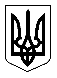 УКРАЇНАМЕНСЬКА МІСЬКА РАДАМенського району Чернігівської області(тридцять восьма сесія сьомого скликання)РІШЕННЯ25 лютого 2020 року	№78Про затвердження комплексної програми профілактики правопорушень «Безпечна громада» на 2019-2020 роки» в новій редакціїВраховуючи інформацію заступника міського голови з питань діяльності виконкому Т.С.Вишняк, щодо необхідності перегляду комплексної програми профілактики правопорушень “Безпечна громада” на 2019-2020 роки, зниження рівня злочинності, ослаблення суспільної напруги, викликаної її впливом, створення безпечних умов життя в державі, усунення причин і умов, що сприяють втягненню їх у протиправну діяльність, підтримання правопорядку та безпеки громадян, з метою надання якісних заходів з охорони публічного порядку та безпеки, протидії злочинності, захисту законних прав та інтересів громадян, керуючись Законом України “Про національну поліцію”, ст. 26 Закону України «Про місцеве самоврядування в Україні», Менська міська рада ВИРІШИЛА:Затвердити «Комплексну програму профілактики правопорушень «Безпечна громада» на 2019-2020 роки» в новій редакції» згідно додатку до даного рішення (додається).Контроль за виконанням рішення покласти на заступників міського голови з питань діяльності виконкому Менської міської ради. Міський голова	Г.А. ПримаковДодаток до рішення 38 сесії Менської міської ради 7 скликання від 25.02.2020 «Про затвердження комплексної програми профілактики правопорушень «Безпечна громада» на 2019-2020 роки в новій редакції» №78ПРОГРАМА ПРОФІЛАКТИКИ  ПРАВОПОРУШЕНЬ «БЕЗПЕЧНА ГРОМАДА» НА 2019-2020 РОКИ(в новій редакції)ПАСПОРТ ПРОГРАМИ ПРОФІЛАКТИКИ ПРАВОПОРУШЕНЬ «БЕЗПЕЧНА ГРОМАДА» НА 2019-2020 РОКИЗАГАЛЬНА ЧАСТИНАПрограма розроблена відповідно до законів України «Про Національну поліцію», «Про місцеве самоврядування в Україні», а також на основі комплексного підходу до розв’язання проблем захисту суспільства, особи, майнових надбань від злочинних посягань та правопорушень.Ця Програма спрямована на забезпечення ефективності здійснення узгоджених заходів щодо профілактики правопорушень та усунення причин, що зумовили вчинення протиправних дій, попередження вчинення злочинів та правопорушень молоддю та раніше засудженими особами.Забезпечення публічної безпеки, підвищення оперативності реагування на повідомлення громадян, вчинені правопорушення та їх виявлення, розкриття кримінальних правопорушень (особливо по гарячих слідах) досягається шляхом удосконалення технічних засобів контролю за ситуацією в громадських місцях, створення відповідних систем відеоспостереження. Програма визначає комплекс оперативно-профілактичних та інших заходів, спрямованих на попередження правопорушень. РОЗДІЛ 2. МЕТА ТА ОСНОВНІ ЗАВДАННЯ ПРОГРАМИМетою Програми є:забезпечення громадського порядку на території населених пунктів Менської міської об’єднаної територіальної громадипідвищення координуючої ролі органів місцевого самоврядування та виконавчої влади в розв’язанні проблем боротьби зі злочинністю та її негативними наслідками.усунення передумов для вчинення правопорушень, забезпечення конституційних прав людини на основі чітко визначених пріоритетів, поступового нарощування у цій справі зусиль правоохоронних органів, центральних і місцевих органів виконавчої влади та громадськості;створення умов для проведення ефективної правової та виховної роботи серед населення;покращення роботи з протидії наркозлочинності, профілактики дитячої бездоглядності, злочинного впливу на неповнолітніх у молодіжному середовищі та в сім’ях;активізація роботи щодо профілактики рецидивної злочинності;зменшення кількості дорожньо-транспортних пригод.Основними завданнями Програми є:запобігання порушенням публічного порядку й ослаблення дії криміногенних факторів;покращення нагляду за дотриманням на території населених пунктів громади вимог законодавства України, рішень органів місцевого самоврядування;захист майна та соціально-важливих об’єктів на території населених пунктів Менської міської об’єднаної територіальної громади; профілактика поширенню наркозлочинності, пияцтва та алкоголізму;захист життя, здоров’я, честі і гідності особи, її майна від злочинних посягань;удосконалення роботи із соціальної адаптації осіб, звільнених з місць позбавлення волі;забезпечення захисту законних інтересів неповнолітніх, зокрема, захисту   від жорстокого поводження, експлуатації та насильства;виконання інформаційно-пропагандистських та культурно-виховних заходів профілактики правопорушень;удосконалення інформаційно-аналітичного та матеріально-технічного забезпечення профілактичної діяльності.РОЗДІЛ 3. ФІНАНСОВЕ ЗАБЕЗПЕЧЕННЯ ПРОГРАМИФінансування Програми здійснюється виходячи з фінансових можливостей з врахуванням вимог ст. 85 Бюджетного кодексу України за рахунок коштів місцевих бюджетів в межах бюджетних призначень та фінансових можливостей місцевих бюджетів, а також інших джерел, не заборонених законодавством.Обсяги фінансових ресурсів та напрямки їх використання можуть коригуватися в залежності від потреби та фінансової можливості.Для реалізації заходів програми необхідно передбачити кошти для фінансування заходів в обсязі визначеному у розділах 5, в т.ч. фінансування пп.5 та пп. 6 п.4 розділу 5 може здійснюватися лише шляхом передачі субвенції з місцевого бюджету державному бюджету.РОЗДІЛ 4. ОЧІКУВАНІ РЕЗУЛЬТАТИВиконання Програми дасть змогу:стабілізувати криміногенну ситуацію;підвищити оперативність реагування, створення відповідних систем накопичення та обміну інформацією;активізувати діяльність пов’язану з профілактикою правопорушень, удосконалити механізм координації роботи із залученням до цього процесу громадськості;створити систему профілактики правопорушень, спрямовану на соціальну адаптацію осіб, звільнених з місць позбавлення волі, посилення боротьби з алкоголізмом, злочинністю та бездоглядністю неповнолітніх (малолітніх) дітей, іншими антисоціальними явищами;підвищити рівень правової освіти населення та правового виховання молоді шляхом запровадження сучасних форм і методів профілактики, розроблення інформаційно-пропагандистських та культурно-виховних програм.запобігти поширенню наркозлочинності, пияцтва та алкоголізму на території Менської територіальної громади;оцінкою ефективності Програми стануть показники звіту про зареєстровані злочини і результати роботи на території Менської об’єднаної територіальної громади та Менського району в цілому, які покажуть динаміку розвитку криміногенної ситуації.РОЗДІЛ 5. ОСНОВНІ ЗАХОДИ, ПЕРЕДБАЧЕНІ КОМПЛЕКСНОЮ ПРОГРАМОЮ ПРОФІЛАКТИКИ ПРАВОПОРУШЕНЬ «БЕЗПЕЧНА ГРОМАДА» НА 2019 - 2020 РОКИ.1.  Протидія незаконному обігу наркотичних засобів, психотропних речовин  та прекурсорів, поширенню наркоманії, пияцтва та алкоголізму1) Проведення оперативно-профілактичних заходів в навчальних та розважальних закладах, інших місцях масового відпочинку громадян, а також місцях концентрації молоді, з метою запобігання розповсюдження наркотичних засобів та психотропних речовин, виявлення та взяття на облік осіб, які вживають наркотичні засоби або психотропні речовини.Менський відділ поліції Головного управління Національної поліції в Чернігівській областіПротягом 2019-2020 років2) Проведення оперативно-профілактичних заходів щодо виявлення осіб, які займаються виготовленням та збутом самогону, інших спиртних напоїв, застосування до них заходів впливу згідно чинного законодавства. Менський відділ поліції Головного управління Національної поліції в Чернігівській областіПротягом 2019-2020 років2. Виконання інформаційно-пропагандистських та культурно-виховних програм профілактики правопорушень1) Проведення інформаційно-пропагандистських кампаній, тематичних акцій, конкурсів з питань профілактики правопорушень, правового виховання громадян, роз'яснення актів законодавства.Менський відділ поліції Головного управління Національної поліції в Чернігівській областіПротягом 2019-2020 років2) Збільшення обсягу соціальної реклами, спрямованої на профілактику правопорушень, висвітлення матеріалів із зазначеної тематики в засобах масової інформації.Менський відділ поліції Головного управління Національної поліції в Чернігівській областіПротягом 2019-2020 років3. Удосконалення інформаційно-аналітичного та матеріально-технічного забезпечення профілактичної діяльності1) Запровадження системи відеоспостереження за оперативною обстановкою в місцях масового відпочинку громадян.Менський відділ поліції Головного управління Національної поліції в Чернігівській області,  Менська об’єднана територіальна громада.Протягом 2019-2020 років2) Запровадження системи відеоспостереження за оперативною обстановкою на автомобільних дорогах.Менський відділ поліції Головного управління Національної поліції в Чернігівській області,  Менська міська рада.Протягом 2019-2020 років3) Облаштування «Центрів безпеки» в старостинських округах для розміщення дільничних інспекторівМенська міська рада Протягом строку дії Програми4) Облаштування систем охорони закладів соціально-культурної сфери, закладів освіти, інших адміністративних приміщень та іншого майна, яке перебуває у комунальній власності Менської міської об’єднаної територіальної громадиМенська міська рада, Відділ освіти Менської міської ради, Відділ культури Менської міської радиПротягом строку дії Програми5) Підтримання матеріально-технічного стану автотранспорту, приміщень та споруд, які використовуються для забезпечення безпеки громадського правопорядку та профілактики правопорушень в населених пунктах громади Менським відділом поліції ГУНП в Чернігівській області, забезпечення їх функціонуванняМенський відділ поліції Головного управління Національної поліції в Чернігівській області,  Менська міська рада.Протягом строку дії Програми4. Заходи програми профілактики правопорушень «Безпечна громада» на 2019  2020 роки5. Ресурсне забезпечення до програми профілактики правопорушень «Безпечна громада» на 2019-2020 рокиНазваПрограма профілактики правопорушень «Безпечна громада» на 2019-2020 рокиПідстава для розробленняЗакон України «Про місцеве самоврядування в Україні»Закон України від 02 липня 2015 року «Про Національну поліцію» (зі змінами та доповненнями)Розробники програмиМенська міська радаСпів розробники програмиМенський відділ поліції Головного управління Національної поліції в Чернігівській областіУчасники програмиМенський відділ поліції Головного управління Національної поліції в Чернігівській області, Менська міська радаВідповідальний виконавецьМенський відділ поліції Головного управління Національної поліції в Чернігівській областіМета Програмизабезпечення громадського порядку на території населених пунктів Менської міської об’єднаної територіальної громади;підвищення координуючої ролі органів місцевого самоврядування та виконавчої влади в розв’язанні проблем боротьби зі злочинністю та її негативними наслідками.усунення передумов для вчинення правопорушень, забезпечення конституційних прав людини на основі чітко визначених пріоритетів, поступового нарощування у цій справі зусиль правоохоронних органів, центральних і місцевих органів виконавчої влади та громадськості;створення умов для проведення ефективної правової та виховної роботи серед населення;покращення роботи з протидії наркозлочинності, профілактики дитячої бездоглядності, злочинного впливу на неповнолітніх у молодіжному середовищі та в сім’ях;активізація роботи щодо профілактики рецидивної злочинності;Строк виконання2019-2020 рокиОбсяги та джерела фінансування2019 р.2020 р.1,8 млн. гривень з бюджету Менської міської об’єднаної територіальної громади 450 тис.грн.1350 тис.грн.Очікувані результати виконанняВиконання Програми дасть змогу:стабілізувати криміногенну ситуацію;підвищити оперативність реагування, створення відповідних систем накопичення та обміну інформацією;активізувати діяльність пов'язану з профілактикою правопорушень, удосконалити механізм координації роботи із залученням до цього процесу громадськості;створити систему профілактики правопорушень, спрямовану на соціальну адаптацію осіб, звільнених з місць позбавлення волі, посилення боротьби з алкоголізмом, злочинністю та бездоглядністю неповнолітніх (малолітніх) дітей, іншими антисоціальними явищами;підвищити рівень правової освіти населення та правового виховання молоді шляхом запровадження сучасних форм і методів профілактики, розроблення інформаційно-пропагандистських та культурно-виховних програм.запобігти поширенню наркозлочинності, пияцтва та алкоголізму на території Менської міської об’єднаної територіальної громади;Контроль за виконаннямЗаступники міського голови з питань діяльності виконкому№Перелік заходів ПрограмиСтрок викон.ВиконавціДжерела фінансуванняОрієнтовані обсяги фінансування, тис. грн./рікОрієнтовані обсяги фінансування, тис. грн./рікОчікуваний результат№Перелік заходів ПрограмиСтрок викон.ВиконавціДжерела фінансування20192020Очікуваний результат1Встановлення систем цілодобового відео спостереження та відеофіксації, а саме:системи цілодобового відеоспостереження встановлюється в населених пунктах громади у місцях, які попередньо узгоджено з відділом поліції, в першу перевага надається наступним населеним пунктам громади м.Мена, с.Блистова, с.Дягова, с.Киселівка, с.Куковичі, смт.Макошине, с.Синявка, с.Стольне …2019-2020Менська міська рада, Менський РВ ГУНП в Чернігівській обл.Бюджет Менської міської об’єднаної територіальної громади150400 Підвищення оперативності реагування на вчинені правопору-шення, їх попереджен-ня та виявлення, розкриття кримінальних правопорушень 2Облаштування «Поліцейських станцій», в т.ч.Придбання комп’ютерів для дільничних офіцерів поліції (3);Придбання комп’ютерів для слідчого відділення (3);Придбання комп’ютерів для сектору карного пошуку (3);Придбання комп’ютерів для співробітників СРПП (2);Придбання багатофункціонального копіювального обладнання для дільничних офіцерів поліції (3);Придбання багатофункціонального копіювального обладнання для слідчого відділення (3);Придбання багатофункціонального копіювального обладнання для СРПП (2);Придбання фотоапарату для слідчого відділення;Придбання столів офісних для дільничних офіцерів поліції (10);Придбання шаф (для документів, для одягу) офісних для дільничних офіцерів поліції (6);Придбання столів офісних для секторів патрульної поліції (4);Придбання шаф (для одягу, для документів) для секторів патрульної поліції (4);Придбання стільців офісних для дільничних офіцерів поліції (10);Придбання стільців офісних для секторів патрульної  поліції (20);Придбання стільців офісних слідчого відділення (20);Придбання стільців офісних для сектору карного пошуку (10);Придбання планшетів для дільничних офіцерів поліції (2)Придбання відеокамери для слідчого відділенняПоточні ремонти приміщень комунальної власності, для розміщення «Поліцейських станцій»2019-2020Менська міська рада, Менський РВ ГУНП в Чернігівській обл.Бюджет Менської міської об’єднаної територіальної громади0400Підвищення оперативності реагування на вчинені правопору-шення, їх попереджен-ня та виявлення, розкриття кримінальних правопорушень 3Облаштування системами  охорони закладів соціально-культурної сфери, закладів освіти, інших адміністративних приміщень та іншого майна, яке перебуває у комунальній власності Менської міської об’єднаної територіальної громади2019-2020Менська міська рада, Відділ освіти, Відділ культуриБюджет Менської міської об’єднаної територіальної громади250100Збереження комунального майна4Оплата послуг з охорони об’єктів згідно п.3.2019-2020Відділ освіти, Відділ культуриБюджет Менської ОТГ50505Підтримання матеріально-технічного стану будівель і споруд, які використовуються відділом поліції для забезпечення безпеки громадського правопорядку та профілактики право-порушень в населених пунктах Менської громад, в т.ч. проведення ремонтних робіт2020Менська міська рада, Менський РВ ГУНП в Чернігівській обл.Бюджет Менської міської об’єднаної територіальної громади200Зниження рівня злочинності, ослаблення суспільної напруги, викликаної її впливом, створення безпечних умов життя в державі, усунення причин і умов, що сприяють втягненню їх у протиправну діяльність, підтримання правопорядку та безпеки громадян 6Матеріально-технічне забезпечення автотранспорту, який використовується відділом поліції для забезпечення безпеки громадського правопорядку та профілактики правопорушень та забезпечення публічної безпеки в населених пунктах Менської громад, в т.ч. ремонт та придбання ПММ2020Менська міська рада, Менський РВ ГУНП в Чернігівській обл.Бюджет Менської міської об’єднаної територіальної громади200Зниження рівня злочинності, ослаблення суспільної напруги, викликаної її впливом, створення безпечних умов життя в державі, усунення причин і умов, що сприяють втягненню їх у протиправну діяльність, підтримання правопорядку та безпеки громадян ВсьогоВсьогоВсьогоВсьогоВсього450135018001800Обсяг коштів, які пропонується залучити на виконання ПрограмиУсього витрат на виконання Програми, тис. грн.Обсяг ресурсів, всього1800Бюджет територіальної громади 1800на 2019 рік450на 2020 рік1350